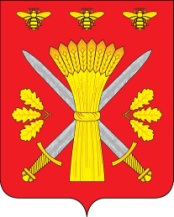 РОССИЙСКАЯ ФЕДЕРАЦИЯОРЛОВСКАЯ ОБЛАСТЬТРОСНЯНСКИЙ РАЙОННЫЙ СОВЕТ НАРОДНЫХ ДЕПУТАТОВРЕШЕНИЕОт 23 декабря 2021 года                                                                    №28                                                                                             с.Тросна                                          Принято на шестом заседании                                       Троснянского районного Совета                                            народных депутатов шестого созываО внесении изменений в решение №224 от 24.03.2020 года «О гарантиях осуществления полномочий депутата, выборного  должностного лица местного самоуправления  Троснянского района»В  целях приведения нормативных правовых актов в соответствие с действующим законодательством, Троснянский районный Совет народных депутатов РЕШИЛ:1.Внести в  решение №224 от 24.03.2020 года «О гарантиях осуществления полномочий депутата, выборного  должностного лица местного самоуправления  Троснянского района»   следующие изменения:- пункт 2 статьи 11 Положения «О гарантиях осуществления полномочий депутата, выборного  должностного лица местного самоуправления  Троснянского района»  изложить в следующей редакции:«2. Размер базового должностного оклада устанавливается в размере  3949 рублей»;2. Настоящее решение вступает в силу с 1 января 2022 года. Председатель районного Совета       Глава района   народных депутатов                             А.Г.Кисель                                        А.И.Насонов 